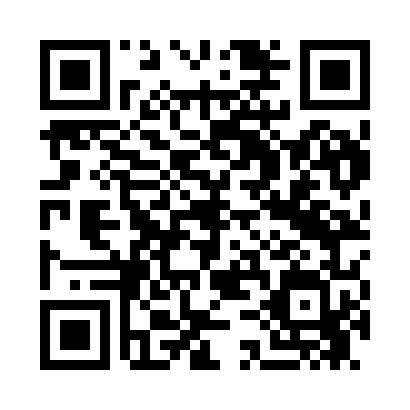 Prayer times for Suurna, EstoniaWed 1 May 2024 - Fri 31 May 2024High Latitude Method: Angle Based RulePrayer Calculation Method: Muslim World LeagueAsar Calculation Method: HanafiPrayer times provided by https://www.salahtimes.comDateDayFajrSunriseDhuhrAsrMaghribIsha1Wed3:085:371:286:439:2111:412Thu3:075:341:286:459:2311:423Fri3:065:321:286:469:2511:434Sat3:055:301:286:479:2711:445Sun3:045:271:286:499:3011:456Mon3:035:251:286:509:3211:467Tue3:025:221:286:519:3411:478Wed3:015:201:286:529:3611:489Thu3:005:181:286:549:3811:4910Fri2:595:161:286:559:4111:5011Sat2:585:131:276:569:4311:5012Sun2:575:111:276:579:4511:5113Mon2:565:091:276:599:4711:5214Tue2:565:071:277:009:4911:5315Wed2:555:051:277:019:5111:5416Thu2:545:031:287:029:5311:5517Fri2:535:011:287:039:5511:5618Sat2:524:591:287:049:5711:5719Sun2:524:571:287:059:5911:5820Mon2:514:551:287:0710:0111:5921Tue2:504:531:287:0810:0311:5922Wed2:494:511:287:0910:0512:0023Thu2:494:501:287:1010:0712:0124Fri2:484:481:287:1110:0912:0225Sat2:484:461:287:1210:1112:0326Sun2:474:451:287:1310:1312:0427Mon2:464:431:287:1410:1412:0528Tue2:464:421:287:1410:1612:0529Wed2:454:401:297:1510:1812:0630Thu2:454:391:297:1610:1912:0731Fri2:454:371:297:1710:2112:08